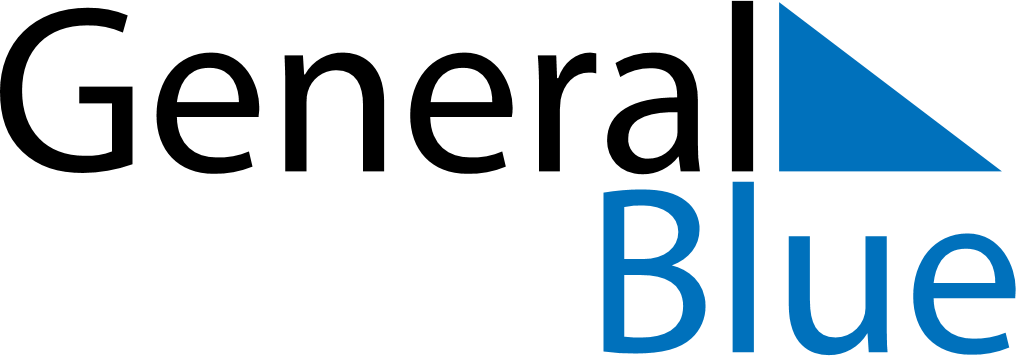 Anguilla 2022 HolidaysAnguilla 2022 HolidaysDATENAME OF HOLIDAYJanuary 1, 2022SaturdayNew Year’s DayMarch 2, 2022WednesdayJames Ronald Webster DayApril 15, 2022FridayGood FridayApril 17, 2022SundayEaster SundayApril 18, 2022MondayEaster MondayMay 1, 2022SundayLabour DayMay 30, 2022MondayAnguilla DayJune 5, 2022SundayPentecostJune 6, 2022MondayWhit MondayJune 13, 2022MondayCelebration of the Birthday of Her Majesty the QueenAugust 1, 2022MondayAugust MondayAugust 4, 2022ThursdayAugust ThursdayAugust 5, 2022FridayConstitution DayDecember 19, 2022MondayNational Heroes and Heroines DayDecember 25, 2022SundayChristmas DayDecember 26, 2022MondayBoxing DayDecember 27, 2022TuesdayChristmas Day (substitute day)